़भारत सरकारकार्यालय प्रधान मुख्य आयकर आयुक्त आंध्रप्रदेश व तेलंगाना, हैदराबाद‘सी’ ब्लाक, 10 वीं तल, आयकर शिखर 10-2-3, ए.सी. गार्ड्स, हैदराबाद - 500 004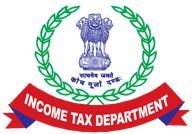 GOVERNMENT OF INDIAOffice of the   Pr. Chief Commissioner of Income Tax,  Andhra Pradesh & Telangana, Hyderabad‘C’ Block, 10th Floor, IT Towers, 10-2-3, A.C.Guards, Hyderabad – 500 004.निबंध प्रतियोगिता(हिंदीतर भाषी)अभिव्‍यक्ति प्रतियोगिता(स्‍वरचित कविता)(हिंदी भाषी) दिनांक: 01.09.2021समय 12.00 बजे से 01.00 बजे तक दिनांक: 01.09.2021समय 12.00 बजे से 01.00 बजे तकउत्तर पुस्तिका पर  *हिंदी / **हिंदीतर भाषी  का अनिवार्य रूप से उल्लेख करें । (*/**परिपत्र फा.सं.प्र.मु.आ.आ.हैद/राभा7(11)/हि.दिवस/2020-21   दिनांक:  07.09.2020 के अनुसार)निम्‍नलिखित किसी एक विषय पर निबंध लिखें । आजादी के 75 वर्ष की यात्रा में हिंदी का योगदान  वैश्विक व्‍यवस्‍था के परिवर्तन में भारत की भूमिका 		3.   संचार माध्‍यम और हिंदी का विकासनिबंध और कविता का मूल्यांकन,  उसकी प्रस्तुतीकरण के आधार पर किया जाएगा । मूल्यांकनकर्त्ता का निर्णय अंतिम माना जायेगा ।उत्‍तर पुस्तिका प्रतियोगिता समाप्ति के आधे घंटे के भीतर hyderabad.cit.admin.tps@incometax.gov.in पर अपलोड किये जाने पर ही उसे वैध माना जाएगा।4. उत्तर पुस्तिका में प्रतियोगी का नाम, पदनाम, कार्यालय का नाम, मोबाईल नंबर, बैंक खाता संख्‍या  और आई.एफ.एस.सी. कोड का उल्‍लेख किया जाना अनिवार्य है ।5.   कविता रचना के अंत में यह घोषणा करना होगा – “यह मेरी स्‍वरचित कविता है” व     हस्‍ताक्षर । उत्तर पुस्तिका पर  *हिंदी / **हिंदीतर भाषी  का अनिवार्य रूप से उल्लेख करें । (*/**परिपत्र फा.सं.प्र.मु.आ.आ.हैद/राभा7(11)/हि.दिवस/2020-21   दिनांक:  07.09.2020 के अनुसार)निम्‍नलिखित किसी एक विषय पर निबंध लिखें । आजादी के 75 वर्ष की यात्रा में हिंदी का योगदान  वैश्विक व्‍यवस्‍था के परिवर्तन में भारत की भूमिका 		3.   संचार माध्‍यम और हिंदी का विकासनिबंध और कविता का मूल्यांकन,  उसकी प्रस्तुतीकरण के आधार पर किया जाएगा । मूल्यांकनकर्त्ता का निर्णय अंतिम माना जायेगा ।उत्‍तर पुस्तिका प्रतियोगिता समाप्ति के आधे घंटे के भीतर hyderabad.cit.admin.tps@incometax.gov.in पर अपलोड किये जाने पर ही उसे वैध माना जाएगा।4. उत्तर पुस्तिका में प्रतियोगी का नाम, पदनाम, कार्यालय का नाम, मोबाईल नंबर, बैंक खाता संख्‍या  और आई.एफ.एस.सी. कोड का उल्‍लेख किया जाना अनिवार्य है ।5.   कविता रचना के अंत में यह घोषणा करना होगा – “यह मेरी स्‍वरचित कविता है” व     हस्‍ताक्षर । 